.Intro: 16 counts (approx. 15 seconds into track)Phrased AB Tag ABBA endingSection A :Back, Back, ¼ Side, Cross Rock, Recover, Side, Cross, ¾ Spiral, Rock, Recover, Out, Out¼ Swivel Sweep, Extended Weave, Cross Rock, Recover, ¼, Spiral, ¼ Run-RunR Step, Cross, Side, Behind Rock, Recover, ¼, ½, Step, ¼ Side Rock, Recover, Cross, Tap¼ Step Sweep Cross, Back, Back Sweep, Behind, 1/8 Side, ¼ Rock, Recover, Together, Rock, Recover, Back, Full TurnEasier Option (&1): Step L next to R (&), Step back on R sweep L from front to back (1) 12:00**  Tag:  At the end of Wall 3  facing 12:00, do the following 8 count tag:R Step Back, Behind, Side, Cross, Side rock, Recover, Cross, Side, Together, Cross, Rock fwdEasier Option (&1): Step L next to R (&), Step back on R sweep L from front to back (1) 12:00Section B :½ Turn L, Behind, Side, Cross, Side Rock, ¼ L, ½  L Spiral, ½  Run, Cross, SideR Back, L Back shuffle, ½ Sailor, Side, Together, Cross, Side, Tap¼ Turn L, R Cross, Back, R side, Behind, Side, Cross, Sway to R LR Step fwd ¼ turn R, L fwd, R fwd,  L Pivot (2x), ¼ Turn L, Night club RLPhrased: AB Tag ABBA EndingEnjoyContact : emmychuacha@yahoo.co.idHanya Rindu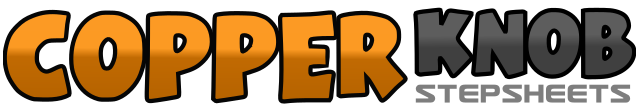 .......Count:64Wall:2Level:Phrased Intermediate.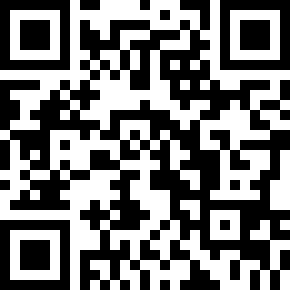 Choreographer:Emmy Chuacha (INA) - May 2020Emmy Chuacha (INA) - May 2020Emmy Chuacha (INA) - May 2020Emmy Chuacha (INA) - May 2020Emmy Chuacha (INA) - May 2020.Music:Hanya Rindu - Andmesh : (English & Indonesia Duet)Hanya Rindu - Andmesh : (English & Indonesia Duet)Hanya Rindu - Andmesh : (English & Indonesia Duet)Hanya Rindu - Andmesh : (English & Indonesia Duet)Hanya Rindu - Andmesh : (English & Indonesia Duet)........1, 2&3Step back on R sweep L from front to back (1), Step back on L (2), ¼ Turn R   step R to R side (&), Cross rock L over R (3)4&5, 6Recover on R (4), Small step on L to L side (&), Cross R over L (5), Spiral ¾ R turn on L (6) 12:007&8&Rock fw on R (7), Recover on L (&), Step R to R side (8), Step L to L side (&)12:001Swivel ¼ Turn R on balls of both feet and sweep R from front to back (1) 3:002&3&4&Step R behind L (2), Step L to L side (&), Cross R over L (3), Step L to L side (&), Step R behind L (4), Step L to L side (&) 3:005, 6&7Cross rock R over L (5), Recover on L (6), ¼ Turn R step fw on R (&), Step L fw and full spiral R turn on L (7)8&Step R (8),Step L (&) (Run ½ R circle )1¼ turn R , Step fw on R sweep L from back to front  9:002&3Cross L over R (2), Step R to R side (&), Rock L behind R (3) 9:004&5, 6Recover on R (4), ¼ Turn R step back on L (&), ½ Turn R step fw on R (5), Step fw on L (6) 6:007&8&¼ Turn L rock R to R side (7), Recover on L (&), Cross R over L (8), Tap ball of L next to R (&),1¼ Turn L step fw on L sweep R from back to front 12:002&3Cross R over L (2), Step back on L (&)  Step back on R kick L foot  (3) 12:004&5Step L behind R (4), ¼  Turn R step R to R side (&) (3:00), ¼ Turn R rock fw on L (5) 6:006&7&Recover on R (6), Step L next to R (&), Rock fw on R (7), Recover on L (&) 6:008&Step back on R (8), ½ Turn L step fw on L (&)1½ Turn L step back on R sweep L from front to back2&3Cross L behind R (2), Step R to R side(&), Cross L over R (3) 12:004&5Step rock R  (4), Recover on L (&),  Cross R over L(5)6&7Step rock L (6), step R together L (&), Cross L over R8&Step rock R fwd (8), Recover on L (&)1½ Turn L step back on R sweep L from front to back (1)2&3Cross L behind R (2), Step R to R side(&), Cross L over R (3) 12:004&5Recover on R (4), ¼ Turn L step L fwd (&), Step R fwd , Spiral ½  turn L on R (5) (3:00)6&7Run ½ circle step L, R, L sweep R to front 9:008&R cross over L (8), Step L to L side (&)1Step back on R (1) Sweep L to back2&3L Step back (2), R step back over L (&), L step back (3) Sweep R to back 9:004&5¼ Turn R step R behind (4),   Step L together (&), ¼ turn R Step R fwd6&7Step L to L side (6), Step R together (&), L cross over R (7)8&1Step R to R side (8), Tap ball of L next to R (&),1¼ turn L Step L fwd (1)  sweep R to front 12:002&3Cross R over L (2), Step back on L (&), Step R to R side (3) 12:00 sweep L to back 12:004&5Step L behind R (4), Step R to R side (&), Cross  L over R (5)6-7Sway to R side (Swing your L arm Up) (6), Sway to L side (Swing your L arm Down) (7)8Tap ball of R next to L (place your R arm on your L chest)1-2¼ turn R, Step R fwd (1), L step fwd (2) 3:003&4&Step R fwd (3), Pivot  ½ turn L (&), Step R fwd (4), Pivot ½ turn L5¼  turn L Step R to R side 12:006&7Cross L behind R (6), R rock recover(&), Slide L to L side8&Cross R behind L (8), L rock recover (&)  Note: ready to ½ Turn L n Retstart